ABHIJITH 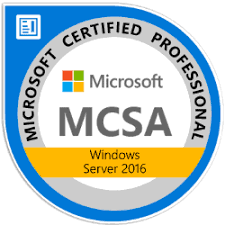 SYSTEM ADMIN / IT SUPPORT ENGINEERMulti-faceted professional with 2+ years of Technical support experience In IT Industry. Completed B.E Computer science with core area of specialization System administration.Always aiming at building bridges between people and organizations, shared values strategies, taking every move as an opportunity, performing the best in an ethically   smart way and positive transformation in places where Live and serve.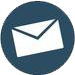 Abhijith-394866@2freemail.com AREA OF EXPERIENCEKnowledge in Windows AdministrationKnowledge in Computer HardwareKnowledge in Computer NetworkingKnowledge in IP CCTV systemsEDUCATIONAL QUALIFICATIONBACHELOR OF ENGINEERING in COMPUTER SCIENCE2012-2016St. Aloysius College, BangaloreHIGHER SECONDARY2009-2011St. Thomas H.S.S Thankamany                                                  (Nov 2017 to Dec 2018)System AdministratorManaging and monitoring all Installed systems. Installing, configuring, testing and maintaining of Operating systems, Application software and system management tools. Ensuring the highest level of systems and infrastructure availability, Installation and Configuration in IP CCTV Systems and associated access control systems.                                                   (Aug 2016 to Nov 2017)Customer support EngineerWe manage and Support network administration of Banks and corporate offices located in KeralaKnowledge in Domain Configuration, Virtualization and Server Management ConceptsTECHNICAL QUALIFICATIONMicrosoft certified Solution Associate(MCSA)Cisco Certified Network Administrator(CCNA)Redhat Certified Engineer(RHCE)From Aptech Institute CochinPERSONAL PROFILEDate of birth: 03/10/1993Age              : 25Sex               : MaleNationality: IndianVISA AND PASSPORT DETAILSPassport Expiry :25/10/2027Visa Status                 : Visit VisaVisa Expiry Date        : 26/08/2019AREA OF INTERESTSSystem AdministrationTroubleshootingWindows Server 2016 AdministrationDesktop SupportOPERATING SYSTEMSWindows(xp,7,8,8.1,10)Windows Server 2016CORE SPECIALIZATIONCC++JAVAASP.NetHTMLHOBBIESInternet SurfingTravellingDrivingROLES AND RESPONSIBILITY		Installation of windows and Linux operating systems.Attending Desktop Hardware and Software related issues and tasks.Attending Daily Desktop/Network Support Complaints/Tickets.Giving file and folder access permissions for the users to server.User support and troubleshooting for windows clients.Configuration and Troubleshooting of network printers.Configuring and maintaining of wired and wireless modems.Configuring MS Outlook, Mozilla Thunderbird, MS office application, Daily data backup and memory management.maintaining and developing relationships with existing Customers in person and via telephone calls and emails;Ensure security through access controls, backups and firewalls.skills and abilities				Ability to deal with people diplomatically.                       Self-Confident and Great Patience. Ability to work in a team and work under pressure.               Highly trustworthy, discreet and ethical.                       Possess strong analytical and problem-solving skills, with the ability to make well thought out decisions.Ability of good leadership.declarationI hereby declare that the above information is true to best of my knowledge and belief. I would love toTalk with you more about my passion, my background and your organization. I look forward to touching base with you soon.Place: Dubai                                                                             ABHIJITH 